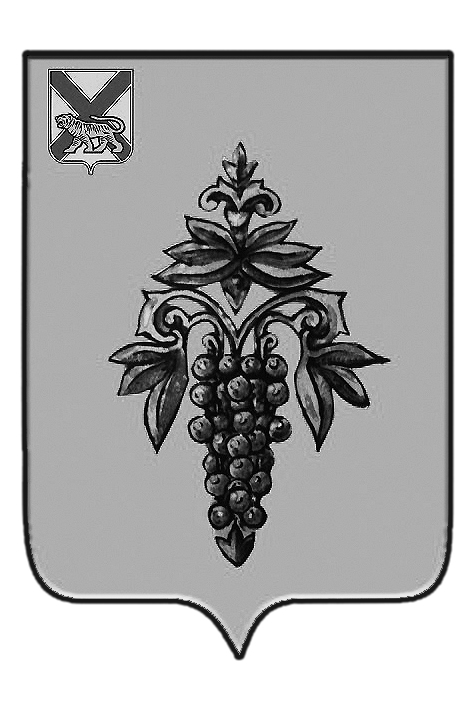 ДУМА ЧУГУЕВСКОГО МУНИЦИПАЛЬНОГО РАЙОНА Р  Е  Ш  Е  Н  И  ЕВ соответствии со статьей 16 Устава Чугуевского муниципального района, Дума Чугуевского муниципального районаРЕШИЛА:1. Внести в решение Думы Чугуевского муниципального района от 12.07.2019 № 465 «О законодательной инициативе Думы  Чугуевского муниципального района о внесении на рассмотрение Законодательного Собрания Приморского края проект закона Приморского края «О преобразовании путем объединения Кокшаровского, Чугуевского, Шумненского сельских поселений, входящих в состав Чугуевского муниципального района и наделении вновь образованного муниципального образования статусом муниципального округа» следующие изменения:1) наименование решения изложить в следующей редакции: «О законодательной инициативе Думы Чугуевского муниципального района по внесению в Законодательное Собрание Приморского края проект закона Приморского края «О Чугуевском муниципальном округе»;2) в части 1 слова «О преобразовании путем объединения  Кокшаровского,  Чугуевского, Шумненского сельских поселений, входящих в состав Чугуевского муниципального района и наделении вновь образованного муниципального образования статусом муниципального округа» заменить словами «О Чугуевском муниципальном округе».2. Настоящее решение опубликовать в Чугуевской районной газете «Наше время» и разместить на официальном сайте Чугуевского муниципального района в информационно - телекоммуникационной сети «Интернет».От 15.08.2019.№ 475О внесении изменений в решение Думы Чугуевского муниципального района от 12.07.2019 № 465 «О законодательной инициативе Думы  Чугуевского муниципального района о внесении на рассмотрение Законодательного Собрания Приморского края проект закона Приморского края «О преобразовании путем объединения Кокшаровского, Чугуевского, Шумненского сельских поселений, входящих в состав Чугуевского муниципального района и наделении вновь образованного муниципального образования статусом муниципального округа»О внесении изменений в решение Думы Чугуевского муниципального района от 12.07.2019 № 465 «О законодательной инициативе Думы  Чугуевского муниципального района о внесении на рассмотрение Законодательного Собрания Приморского края проект закона Приморского края «О преобразовании путем объединения Кокшаровского, Чугуевского, Шумненского сельских поселений, входящих в состав Чугуевского муниципального района и наделении вновь образованного муниципального образования статусом муниципального округа»Председатель ДумыЧугуевского муниципального районаП.И.Федоренко